Bild von Deedster auf Pixabay 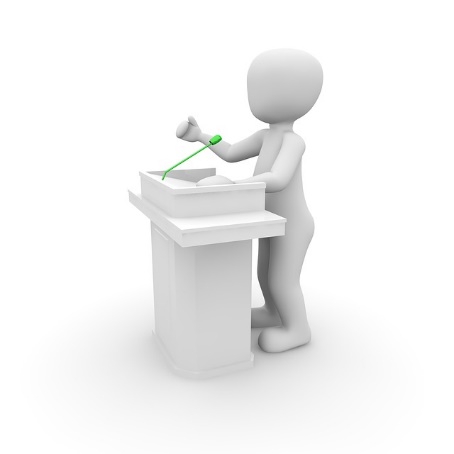 Bild von Peggy und Marco Lachmann-Anke auf Pixabay Meggies Schatzkistedie Sprachstarken 5Arbeitsblatt 1a + 1bSäulendiagramm zu Lesegewohnheitendie Sprachstarken 5Arbeitsblatt 2Lesen und forschen in der Bibliothekdie Sprachstarken 5Arbeitsblatt 3a + 3bInterview mit Rachel Gratzfelddie Sprachstarken 5Arbeitsblatt 4a + 4bWahr oder falschdie Sprachstarken 5Arbeitsblatt 5a + 5bdiv. Beurteilungs- und Beobachtungsrasterdie Sprachstarken 5BU 50, 51AH 45 – 50AB 1 – 3KarteikartenVorbereitung: Bücherkiste bestellen, Leseecke einrichten, Bibliothek reservierenAB: ArbeitsBlattAH: ArbeitsHeft (Sprachstarken 5)BU: Buch (Sprachstarken 5)EA: EinzelArbeitGA: GruppenArbeitKK: KarteiKartenLB: LeseBücherLK: LehrerKontrolleLS: LeseSpurLV: LehrerVortragPA: PartnerArbeitPC: Gerät mit InternetzugangPL: PlakatSK: SelbstKontrolleSV: S-VortragTS: ThikeSchoolMeine LesegewohnheitenMeine LesegewohnheitenMeine LesegewohnheitenMeine Lesegewohnheiten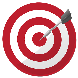 S können den Inhalt eines Buches kurz mündlich zusammenfassen.S können eine Empfehlung für ein Buch machen.S können ihre Lesegewohnheiten hinterfragen.S können Daten in Form eines Säulendiagramms darstellen.S können den Inhalt eines Buches kurz mündlich zusammenfassen.S können eine Empfehlung für ein Buch machen.S können ihre Lesegewohnheiten hinterfragen.S können Daten in Form eines Säulendiagramms darstellen.S können den Inhalt eines Buches kurz mündlich zusammenfassen.S können eine Empfehlung für ein Buch machen.S können ihre Lesegewohnheiten hinterfragen.S können Daten in Form eines Säulendiagramms darstellen.S können den Inhalt eines Buches kurz mündlich zusammenfassen.S können eine Empfehlung für ein Buch machen.S können ihre Lesegewohnheiten hinterfragen.S können Daten in Form eines Säulendiagramms darstellen.S bringen von zu Hause Buch/ Bücher mit, die ……sie besonders gerne hatten als Kleinkinder.…sie gerne lesen.…sie gerne weiterempfehlen.…besonders sind. AB 1. meine BücherS lösen im AH S. 47EAABAH20‘Bücher präsentieren, sortierenAH 47 auswerten, Säulendiagramm erstellen (AH 47 – 49)KAAH45‘LV BuchvorstellungKurzzusammenfassungeigene BeurteilungEmpfehlungPlakat Präsentieren – Tipps erstellenLVBUPLKK15‘S bereiten sich vor eine Kurzvorstellung eines Buches vor (AB 4. Buch vorstellen)EABUAB25‘S stellen ihr Buch vorEABUABje 5‘Wie finde ich das richtige Buch? Meine Erwartungen an BücherS erkennen, nach welchen Kriterien sie ein Buch aussuchenS können die Bibliothek nutzen und gezielt Bücher suchenS erkennen, nach welchen Kriterien sie ein Buch aussuchenS können die Bibliothek nutzen und gezielt Bücher suchenS erkennen, nach welchen Kriterien sie ein Buch aussuchenS können die Bibliothek nutzen und gezielt Bücher suchenS erkennen, nach welchen Kriterien sie ein Buch aussuchenS können die Bibliothek nutzen und gezielt Bücher suchenLP liest die Texte im BU 50/51 vor, evtl. GesprächKABU15‘AH 45/ 46S tauschen sich gegenseitig ausEABU/ AH30‘ + 15‘LV: Bibliothek nutzen und gezielt Bücher suchenKALB25‘AH 50 Nr. 1- 3EALB/ AH45‘AH S. 50 Nr. 4KALB/ AH20‘S suchen sich ein Buch aus, das sie gerne lesen werdenEALB20‘Ein Buch lesen in 4 SchrittenS können die 4 Leseschritte anwendenS können ein Buch präsentierenS können die 4 Leseschritte anwendenS können ein Buch präsentierenS können die 4 Leseschritte anwendenS können ein Buch präsentierenS können die 4 Leseschritte anwendenS können ein Buch präsentierenLeseschritte besprechen (AH 52/52)Auftrag Buchpräsentation besprechen (AB 4. Buch vorstellen)KA30‘S lesen das ausgewählte Buch und machen sich NotizenEALB/ AHS präsentieren das gelesene BuchSVdiv.5‘Antolin: S beantworten die fragenEALB/ PC30‘Ein Buch wirbt für sichS können die 4 Leseschritte anwenden.S können mit Hilfe der 4 Leseschritte einem Text Informationen entnehmenS können die 4 Leseschritte anwenden.S können mit Hilfe der 4 Leseschritte einem Text Informationen entnehmenS können die 4 Leseschritte anwenden.S können mit Hilfe der 4 Leseschritte einem Text Informationen entnehmenS können die 4 Leseschritte anwenden.S können mit Hilfe der 4 Leseschritte einem Text Informationen entnehmenText Ein Buch wirbt für sich erlesen (BU 52/53 Nr. 1, AB)Leseschritte anwendenEABU/ AB45‘‘BU S. 53 Nr. 2, AH 53/54EABU/ WB45‘Konferenz: Austausch (BU S. 53 Nr. 2, AH 53/54)GA + LPBU/ AH30‘BeurteilungBuchpräsentation AntolinTextverständnis (4 Schrittmethode)Lesebeurteilung19.Ein Wissensquiz für andereAH S. 57 Nr. 1 - 5EA/ PA/ GAAH45‘20.Meggies SchatzkisteAB 20. Meggies SchatzkisteEAAB30‘21.Wie entsteht ein Buch?ThikeSchool > Deutsch > In der BibliothekSchreibe eine kurze Zusammenfassung.EAPC/ TS45‘22.Traumberuf LektorinThikeSchool > Deutsch > In der BibliothekErstelle ein Profil über den Beruf Lektor/-in.EAPC/ TS45‘23.Johannes Gutenberg und der BuchdruckThikeSchool > Deutsch > In der BibliothekSchreibe eine kurze Zusammenfassung.EAPC/ TS45‘24.Wie wird ein Buch gemacht?ThikeSchool > Deutsch > In der BibliothekSchreibe eine kurze Zusammenfassung.EAPC/ TS45‘25.LesespurWähle eine Lesespur aus!EALS30‘26.WissensquizLöse ein WissensquizEA45‘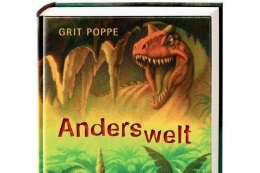 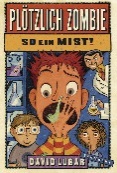 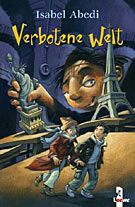 1.Meine Bücher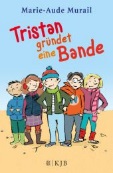 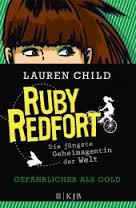 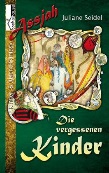 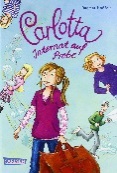 Dieses Buch mochte ich als Kleinkind besonders:Dieses Buch mochte ich als Kleinkind besonders:Dieses Buch mochte ich als Kleinkind besonders:Dieses Buch mochte ich als Kleinkind besonders:Dieses Buch mochte ich als Kleinkind besonders:Dieses Buch lese ich besonders gerne:Dieses Buch lese ich besonders gerne:Dieses Buch lese ich besonders gerne:Dieses Buch lese ich besonders gerne:Dieses Buch lese ich besonders gerne:Dieses Buch hat einen besonderen Wert für mich:Dieses Buch hat einen besonderen Wert für mich:Dieses Buch hat einen besonderen Wert für mich:Dieses Buch hat einen besonderen Wert für mich:Dieses Buch hat einen besonderen Wert für mich:weil…weil…weil…weil…weil…Meine 5 Lieblingsbücher:Meine 5 Lieblingsbücher:Meine 5 Lieblingsbücher:Meine 5 Lieblingsbücher:Meine 5 Lieblingsbücher:Diese Autoren kenne ich:Diese Autoren kenne ich:Diese Autoren kenne ich:Diese Autoren kenne ich:Diese Autoren kenne ich:4. Buch vorstellen4. Buch vorstellenTitelAutor(-in)GattungInhalt (Kurzzusammenfassung)Das Buch handelt …Meine Meinung zum Buch